     НАЦИОНАЛЬНЫЙ  СОВЕТ  ВСА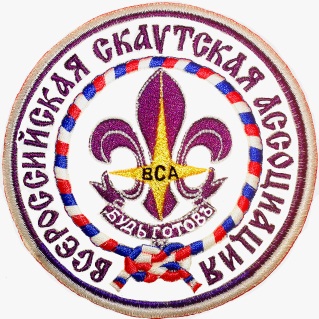 11-е   ЗАСЕДАНИЕ  (1-й созыв)          19.09.2015 г МоскваПРОТОКОЛ ЗАСЕДАНИЯ    Очередное, одиннадцатое заседание Национального Совета Всероссийской Скаутской Ассоциации прошло 19 сентября  в городе Москве в помещении скаутского клуба  по адресу  ул. Борисовские пруды д.34 корп.1                                                           Присутствовали члены НС ВСА: Несевря Владимир, Громов Владимир, Дружинин Владимир. Юдина Екатерина, Отец Димитрий, Владимир Васильев (на электронной связи). По уважительным причинам отсутствовали: Денисов Владимир. Игорь Федоров. Кворум имеется.        Приглашенные: члены ЦИК Морозова Анна, Каменский Олег. Председатель КРК Летов Сергей. Председатель ЦИК ВСА Андрей Емелин (на электронной связи).  После обсуждений была принята Повестка дня (с добавлениями и изменениями) ПОВЕСТКА ДНЯРассмотрение  и принятие отдельных положений, и  направлений  деятельности     ВСА;Положение о  лагерях   ВСА – Громов В. Черных В.                          (Информация,  1-е чтение)Организационная работа                                                                                              2.1.  О регистрации ВСА                                                          Емелин А.2.2.  Проект   плана ВСА на 2016 год                                     Громов В.2.3.  Международные мероприятия на 2016 год                    Морозова А.2.4.  ДЖОТИ 2015 2.5. 6-е Сибирско-Дальневосточное Джамбори 2018           Громов В.2.6. Всероссийские курсы Вуд Бэдж                                                Черных В.2.7. Вифлеемский огонь 2015                                                  Юдина Е.2.8. Проект плана заседаний НС ВСА на .                  Громов В.2.9.  О Евразийском Джамбори   2018 года                           Громов В.Разное 3.1  Информация об участии делегации ВСА в Японии   –   отец Димитрий                                          3.2  Информация о проведении 5-го Сибирско - Дальневосточного    Джамбори в Хакасии  Несевря В.                                                                                                 3.4. Об участии скаутов ВСА в Джамбори НОРС-Р.                                                      3.5. Скаутский экипировочный центр «Патрульный баул»1.1. Вопрос. Членам НС ВСА было предложено разработать проект положения « о лагерях  ВСА». После обсуждения было принято решение: Предложить варианты положения «О лагерях ВСА»   к следующему заседанию НС ВСА. И разослать их заинтересованным лицам.  Отв. Громов В. 2.1. Членам НС ВСА было предъявлено «Свидетельство» о регистрации ВСА в министерстве юстиции РФ (приложение1). Приняли решение: разослать всем руководителям скаутских объединений ВСА  зарегистрированные в Минюсте документы (Устав, свидетельство) отв. Емелин А.                                            2.2. НС ВСА рассмотрел проект   плана деятельности ВСА  по организации и участию членов ВСА в  общероссийских и международных мероприятиях на 2016 год.  Принято решение:  дополнить план к следующему заседанию и принять в целом.   (приложение 2)                                2.3.  Международный комиссар ВСА Морозова А. доложила о некоторых мероприятиях по международной деятельности ВСА. Приняли решение: Более полно информировать членов НС ВСА  о подготовке делегаций, и отдельных участников для  участия ВСА в официальных мероприятиях ВОСД. Информировать всех членов ВСА о  предложениях по международным контактам. Путем размещения этой информации на сайте ВСА. Утвердить кандидатуры членов ВСА для участия  международных мероприятиях 2016 г. Принять  предложенные А.Морозовой  по международным  мероприятиям  и включить их в план работы ВСА на . Отв. Емелин А., Морозова А.2.4. Члены НС ВСА заслушали информацию о ДЖОТИ 2015. Принять участие в Джоти – Джота 2015 г. Довести информацию до всех заинтересованных лиц (приложение 3).2.5. НС принял решение: одобрить инициативу  скаутских объединений Сибири и Дальнего Востока о проведении  летом 2018 года 6-го Сибирско-Дальневосточного Джамбори в Новосибирской обл.  Руководитель инициативной группы Елена Полянских.2.6.  О Всероссийских курсах Вуд Бэдж. В виду не добора слушателей  на   курсы Вуд-Бэдж, просить  руководителя курсов В.Черных перенести начало занятий на более поздние сроки. ЦИК ВСА проинформировать все объединения ВСА о новых сроках. Разместить информацию на официальном сайте ВСА.     2.7.  Вифлеемский огонь 2015. Национальный Совет принял решение: максимально содействовать проведению международной, традиционной акции «Вифлеемский огонь 2015». Одобрить сроки участия в мероприятиях посвященных этой акции: 12 декабря в Вене (Австрия), 20 декабря в Минске             (Белоруссия) и в России  до 7 января 2016г. Отв. Отец Димитрий.                                                                               2.8. Члены НС ВСА рассмотрели план заседаний НС на . и приняли решение: Утвердить (приложение 4).2.9. НС ВСА заслушал информацию о работе  Джамборийного Комитета ВСА. О его планах подготовки проведения Общероссийских Джамбори и участия контингента ВСА в  Евразийских и международных Джамбори принял решение:                                                                                                                                     1. Запланировать сроки проведения Джамбори ВСА на 2017, 2021 гг.                                2. Принять активное участие в подготовке и проведении  Евразийских Джамбори 2018, 2022 гг.                                                                                                          3. Выйти с инициативой о проведении Евразийского Джамбори 2022 года в России.    Отв. Громов В.В.                                                                                                                                 4. Начать формирование делегации скаутов ВСА для участия в Центральном Европейском Джамбори в Польше. Отв. ЦИК ВСА.3. Разное.3.1  Информация об участии делегации ВСА в Японии                                             3.2  Информация о проведении 5-го Сибирско - Дальневосточного    Джамбори в Хакасии   НС ВСА заслушал доклады членов НС В. Несеври  и отца Димитрия об участии и работе скаутов ВСА на 23 Всемирном Джамбори в Японии и 1-м Хакасском Джамбори и принял решение: одобрить действия скаутов ВСА на данных мероприятиях. Наградить особо отличившихся участников. Членам НС В. Несевре и Отцу Димитрию подготовить списки участников к награждению.3.3. Об участии скаутов ВСА в Джамбори НОРС-Р. НС ВСА решил: принять активное участие в подготовке (стафф ВСА) и участию в Джамбори НОРС-Р 2016 года на Бородинском поле. Разместить информацию о Джамбори на всех  сайтах ВСА. Рекомендовать скаутским объединениям ВСА принять участие в этом мероприятии.    Отв. Емелин А.3.4. Скаутский экипировочный центр «Патрульный баул»                                             В НС ВСА поступила информация от администрации Скаутского экипировочного центра «Патрульный баул» и фирмы «Мобулаторг» об изменении цен на товары и услуги. Приняли решение:  разместить эту информацию на все сайтах ВСА с приложением новых прайсов.  Отв. Емелин А. (приложение 5)3.5. Провести следующее, 12-е заседание Национального Совета ВСА                            19 декабря 2015 г.Председатель 11 -го заседания НС ВСА                            Громов В.Секретарь                                                                             Несевря В.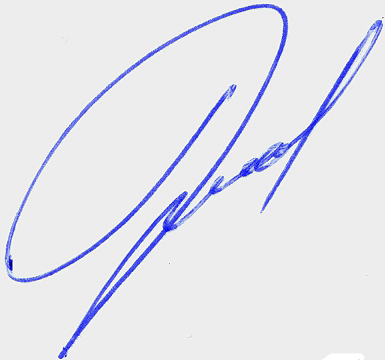 